В соответствии с Уставом Красноярского края, ст. 23 Устава Ужурского района, Ужурский районный Совет депутатов РЕШИЛ:1. Внести на рассмотрение Законодательного Собрания Красноярского края предложения о законодательной инициативе по разработке нормативно-правового акта Российской Федерации по правилам передвижения для участников дорожного движения на мопедах (скутерах) согласно приложению. 2. Настоящее решение вступает в силу с момента подписания.Председатель Ужурского районного Совета депутатов, глава района                                                Г.Н. КузнецоваПодписано:г. Ужур, 14.11.2012, № 32-220рПредложения Ужурского районного Совета депутатовЗаконодательному Собранию Красноярского краяо законодательной инициативе За 2011 год на территории Ужурского района зарегистрировано 8 дорожно-транспортных происшествий с участием мопедов. За 9 месяцев текущего года зарегистрировано 13 ДТП. По сравнению с 2011 годом рост составляет 162,5%. К счастью, все пострадавшие в ДТП водители выжили. В росте количества ДТП и пострадавших в них водителей мопедов вина многих: и родителей, которые покупают своим малолетним детям скутер, и правоохранительных органов, которые не успевают наводить порядок на дорогах, и других ведомств, на которых лежит обязанность регулировать общественные отношения и следить за выполнением норм. Профилактические мероприятия не приносят должных результатов. Мопеды пользуются популярностью у несовершеннолетних, являются признаком высокого статуса. Даже привлечение родителей юных скутеристов к административной ответственности не заставляет задуматься о безопасности ребенка. С 01.01.2013 увеличивается размер административного штрафа за управление мопедом в состоянии опьянения. Это дает возможность привлекать к ответственности взрослых водителей мопедов, но не решает проблемы участия в дорожном движении юных водителей. Считаем, что ужесточение правил эксплуатации мопедов (скутеров) позволит снизить количество аварий с участием мототранспортных средств. Ужурский районный Совет депутатов ПРЕДЛАГАЕТ: - выйти с законодательной инициативой в Государственную Думу Федерального Собрания Российской Федерации с предложением о включении в отдельный нормативно-правовой акт РФ правил для участников дорожного движения на мопедах; -предусмотреть наличие идентификационных номеров на мопедах для постановки их на учет;- обязательное получение водительских прав на управление  мопедами; - разработать единые обязательные нормативные правила (методические рекомендации) для образовательных учреждений по профилактике детского дорожно-транспортного травматизма. 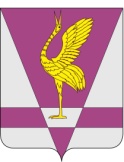 РОССИЙСКАЯ ФЕДЕРАЦИЯКРАСНОЯРСКИЙ КРАЙУЖУРСКИЙ РАЙОННЫЙ СОВЕТДЕПУТАТОВРЕШЕНИЕРОССИЙСКАЯ ФЕДЕРАЦИЯКРАСНОЯРСКИЙ КРАЙУЖУРСКИЙ РАЙОННЫЙ СОВЕТДЕПУТАТОВРЕШЕНИЕРОССИЙСКАЯ ФЕДЕРАЦИЯКРАСНОЯРСКИЙ КРАЙУЖУРСКИЙ РАЙОННЫЙ СОВЕТДЕПУТАТОВРЕШЕНИЕ12.11.2012 г.г. Ужур№ 32-220рО предложениях Законодательному Собранию Красноярского края О предложениях Законодательному Собранию Красноярского края О предложениях Законодательному Собранию Красноярского края Приложениек решению районного Советадепутатов от 12.11.2012 г. № 32-220р